GIẢI BÀI TẬP TOÁN LỚP 3NHÂN SỐ CÓ HAI CHỮ SỐ VỚI SỐ CÓ MỘT CHỮ SỐ (CÓ NHỚ)Bài 1 (trang 22 SGK Toán 3):Tính :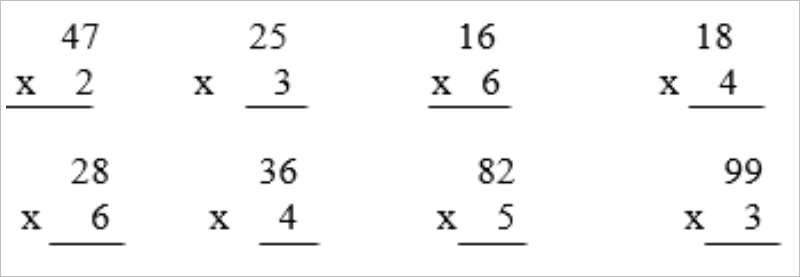 Đáp án: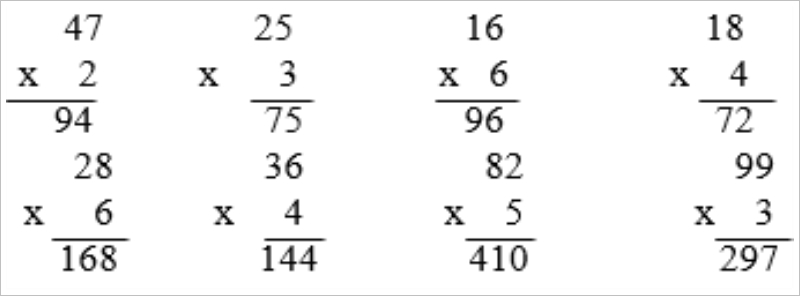 Bài 2 (trang 22 SGK Toán 3): Một cuộn vải dài 35 m. Hỏi 2 cuộn vải như thế dài bao nhiêu mét?Đáp án:Độ dài của 2 cuộn vải là:35 x 2 = 70 (m)Đáp số: 70 mBài 3 (trang 22 SGK Toán 3):Tìm x:a) x : 6 = 12b) x : 4 = 23Đáp án:a) x : 6 = 12x = 12 x 6x = 72b) x : 4 = 23x = 23 x 4x = 92